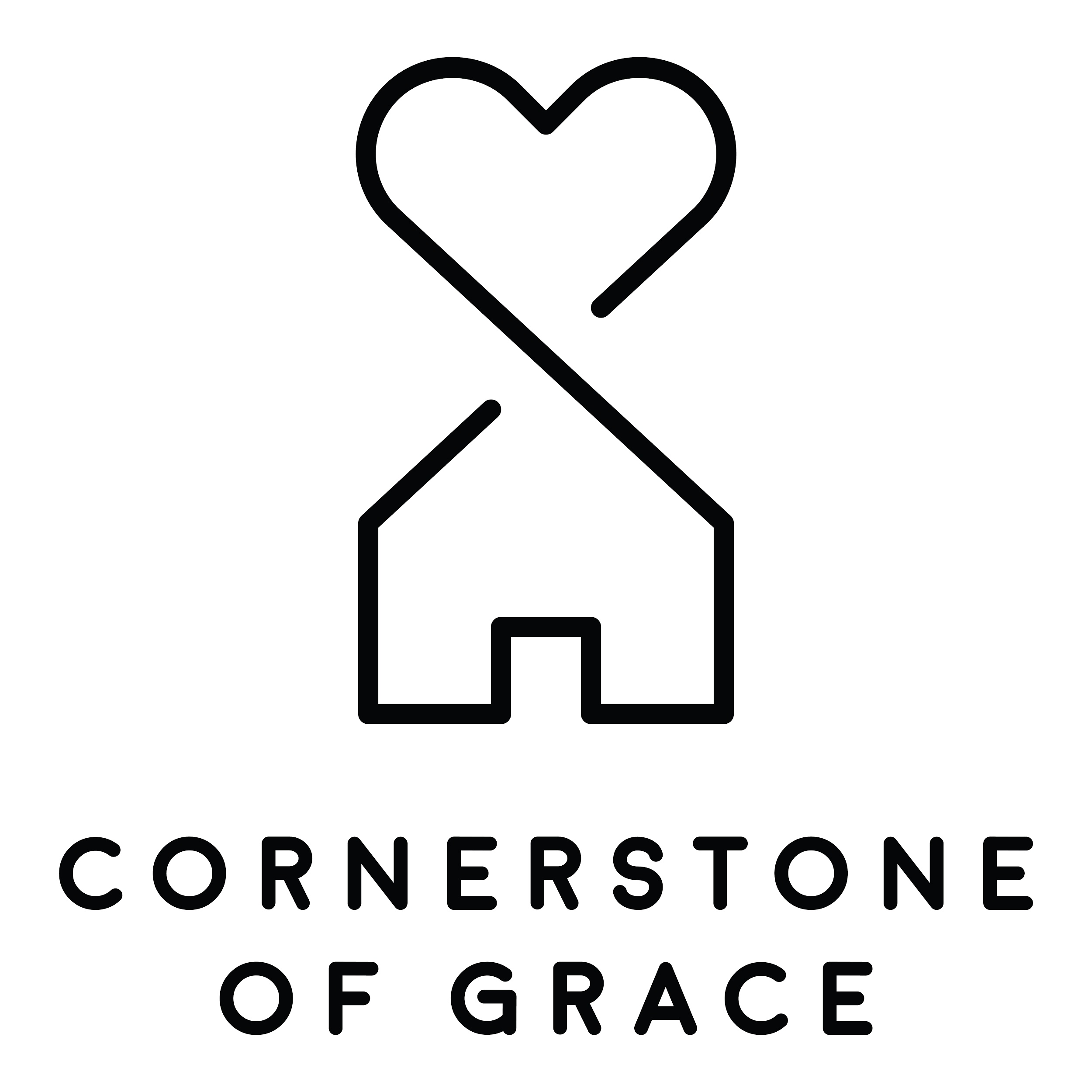 Hello,We would like to thank you for your interest in serving with Cornerstone of Grace. We are a faith-based organization designed to serve women and children in crisis.  Our mission is to be a safe haven while offering the love, spiritual guidance and resources to build a solid foundation for growth and stability.We can’t do this work without your help.  Cornerstone of Grace will be helping many women and families and we appreciate those who share the same compassion for those in need.  Enclosed with this form in a self stamped envelope.  Please return your completed form as soon as possible so we can match your gifts to our needs.Thank you,Michele Altman and the Board of DirectorsCornerstone of Grace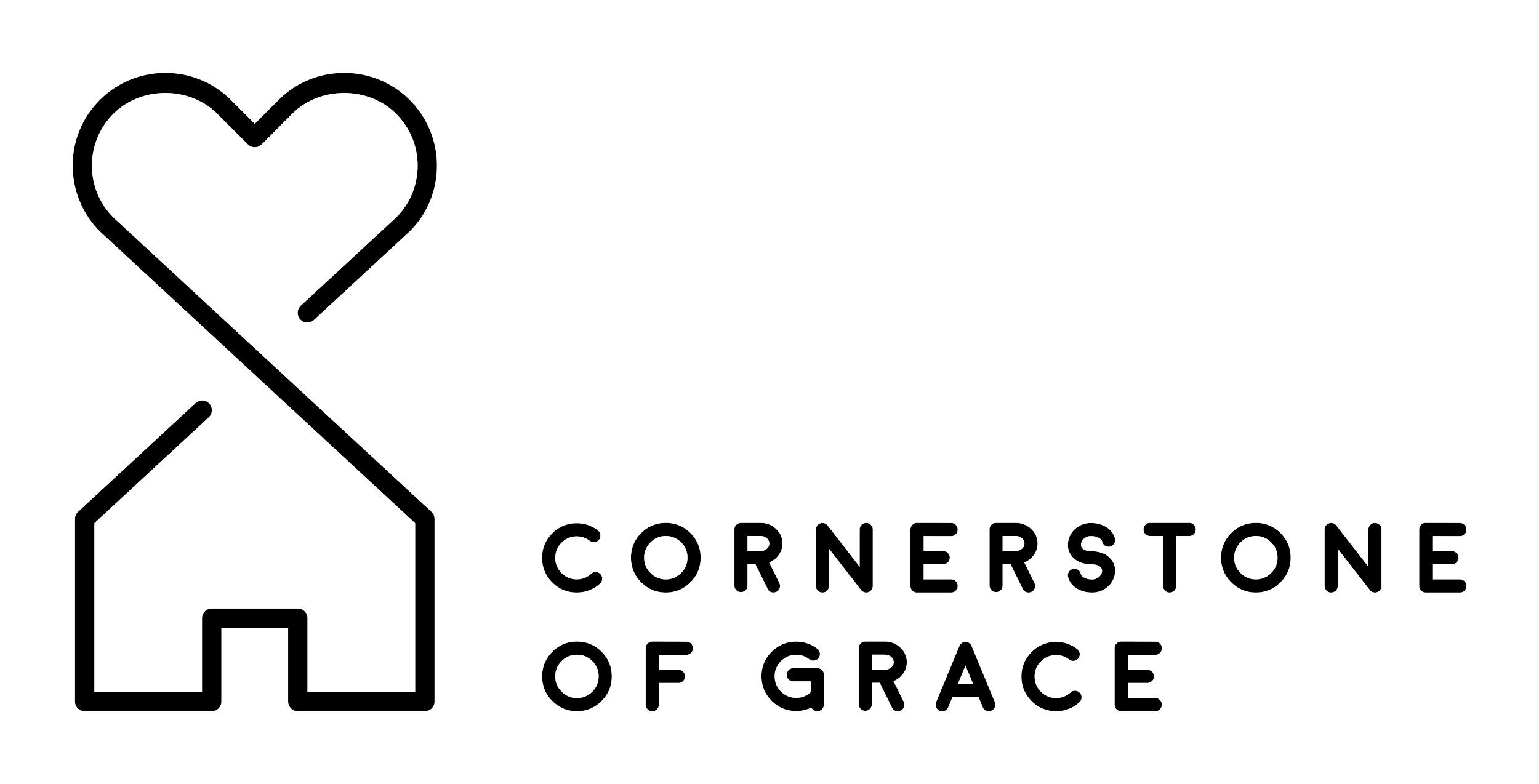 P.O. Box 746Watertown, WI 53094Form for Volunteers or InternsDate  _________Name  ______________________________________________  D.O.B.  _________________Address  ____________________________________________					Phone preferred  _____________________________________Email  ______________________________________________Are you willing to submit a background check?  _________ Yes  _________ NoDo you work?  __________   Where?  ____________________________________________Are you willing to sign a confidentiality form?  _________ Yes  _________ NoMake and model of car you will drive  ___________________________________________I would like to volunteer in the following area(s)__________  Transportation          _________  Fundraising                 _________  Mentor__________  House Sitting            __________  Job searches            _________  Tutoring__________  Cooking Classes      __________  Parenting Classes     _________  Cleaning__________  Lawn/Garden            __________  Crafts     		         _________ Child Care                    What talents or skills do you have that would complement this ministry?_____________________________________________________________Please share why you want to volunteer with us.  ________________________________________________________________________________________________________________________________________________________________________________________________________________________________________________________________________________________________________Please list 3 people who you have known more than 5 years (non family) who could be a reference for you. (Include their phone number and/or email)____________________________________________________________________________________________________________________________________________________________________________________________________________________________________  